TOWN OF WILKIE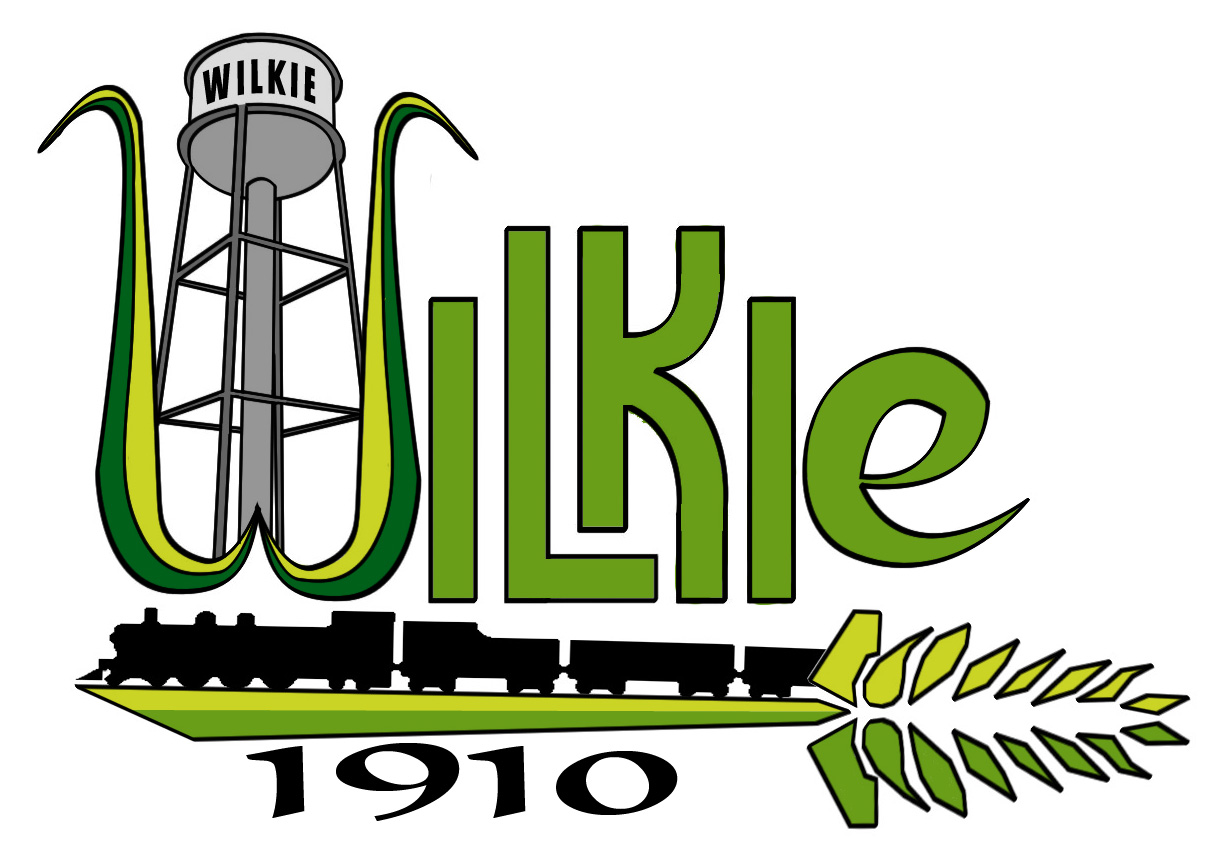 TRANSFER STATION TIPPING FEESEFFECTIVE June 1, 2016Note:	½ Ton refers to a regular sized box, 4’ x 8’ x 2’Shingles, siding, renovation, demolition or construction material will require that each individual or contractor get their own bin at their own cost.Residents should be prepared to show identification showing they are a resident of the Town of Wilkie, driver’s license, current water bill, tax notice or other utility bill.Please see the reverse side for items not accepted at the Wilkie Transfer StationTOWN OF WILKIETRANSFER STATION - MATERIALS NOT ACCEPTEDEFFECTIVE June 1, 2016Animal CarcassesAntifreeze/Antifreeze ContainersAsbestosAsphaltATV Bodies, Garden Tractor Bodies, Motorcycles and SnowmobilesBatteries (Take to Co-op or Wilkie Auto Repair)Computers (take to SARCAN Depot)Contaminated SoilDVD Players (take to SARCAN Depot)E-Waste (take to SARCAN Depot)Facsimile Equipment (take to SARCAN Depot)Fuel TanksGrainGranariesHazardous Waste (includes but not limited to herbicides, noxious chemicals, lubricants, oil based paints and containers holding these materials)Liquid Domestic WasteMilk Jugs/Cartons (deposit in curbside recycling bin)Monitors (take to SARCAN Depot)Paint/paint cans (take to SARCAN Depot)Pesticide ContainersPrinters/Scanners (take to SARCAN Depot)Propane BottlesRailroad TiesTelevisions (take to SARCAN Depot)Telephones (take to SARCAN Depot)VCR’s (take to SARCAN Depot)Vehicle BodiesUsed Oil, Oil Filters and Containers (take to Country Ford or Wilkie Auto Repair – small amounts only)TRANSFER STATION HOURS		WINTER HOURS				        SUMMER HOURS	    NOVEMBER 1 – APRIL 30				      MAY 1 – OCTOBER 31January 12, 2015SARCAN HOURSTuesday, Wednesday, Thursday & Friday8:30 am – 12:00 pm / 12:30 pm – 4:30 pmDescriptionMeasureFeeEntrance –  Non ResidentPer Entrance$10.00White Goods (Appliances such as fridges, furnaces, dishwashers, refrigerators, freezers, air conditioners, washers/dryers, water softeners/heaters, photocopiers.)Per Item$25.00Small Appliances/Items (Such as range hoods,fans, microwaves, convection ovens, coffee makers, leaf blowers, sewing machines, small humidifiers or dehumidifiers, sinks, toilets, water dispensers, vacuum cleaners, air cleaners, deep fryers etc.)Per Item$10.00BBQ’sPer Item$15.00Compostable Material (yard & garden refuse)No ChargeConcreteYd3$40.00Furniture½ ton$45.00Household Garbage BagsEach$4.00Metal – Residential          - Commercial½ Ton½ Ton$45.00$55.00Mixed Load½ Ton$50.00Painted Lumber½ Ton$45.00Tires – Agricultural         -  Medium Truck         -  Off the road         -  Off the road II         -  Passenger car & Small AgOver 20”15” – 24.5” rim20.5” x 25”26.5” to 39”8” – 30” rim$30.00$18.00$67.00$144.00$9.00